lMADONAS NOVADA PAŠVALDĪBA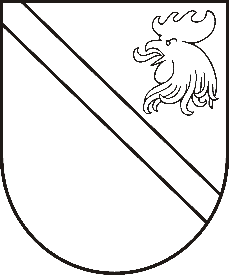 Reģ. Nr. 90000054572Saieta laukums 1, Madona, Madonas novads, LV-4801 t. 64860090, e-pasts: dome@madona.lv ___________________________________________________________________________MADONAS NOVADA PAŠVALDĪBAS DOMESLĒMUMSMadonā2020.gada 27.februārī									       Nr.90									       (protokols Nr.5, 11.p.)Par grozījumiem 31.01.2019. domes lēmumā Nr.34 “Par Madonas novada pašvaldības institūciju amatpersonu un darbinieku atlīdzības nolikuma apstiprināšanu”Madonas novada pašvaldības dome ar 31.01.2019. lēmumu Nr.34 ir apstiprinājusi Madonas novada pašvaldības institūciju amatpersonu un darbinieku atlīdzības nolikumu (turpmāk tekstā – Nolikums), kura 1.4.punkts paredz, ka uz pašvaldības institūcijās nodarbinātajiem pedagogiem, tostarp izglītības iestāžu vadītājiem, nolikums neattiecas, izņemot nolikuma 7.2.punktu, 11., 12.sadaļu, 14.3., 15.1. un 15.3.punktu. Attiecībā uz pašvaldības institūcijās nodarbināto pedagogu atlīdzību piemērojams Izglītības likums, Ministru kabineta noteikumi un citi Latvijas Republikā spēkā esoši normatīvie akti, turpmāk – “normatīvie akti”, kas regulē ar pedagogu atlīdzību saistītos jautājumus.Nolikuma 11.sadaļas 11.1.punkts paredz, ka pašvaldības darbiniekam ar pašvaldības institūcijas rīkojumu var piešķir pabalstu līdz 25% no mēnešalgas 1 reizi kalendāra gadā, aizejot ikgadējā apmaksātajā atvaļinājumā, kurš nav īsāks par 1 nedēļu, ņemot vērā nodarbinātības ilgumu pašvaldības institūcijā, darba izpildes rezultātus, pašvaldības institūcijas budžeta līdzekļus amatpersonu/darbinieku atlīdzībai un citus pašvaldības institūcijas noteiktos kritērijus, kā arī to, ka atvaļinājuma pabalsts netiek pārcelts uz nākamo kalendāra gadu, un, izbeidzot amata/darba attiecības, tas netiek atlīdzināts gadījumā, kad kārtējais atvaļinājums nav izmantots.Ņemot vērā to, ka pedagogu, tai skaitā izglītības iestāžu vadītāju,  darba samaksas fonds  tiek noteikts saskaņā ar Ministru kabineta noteikumiem Nr.445 “Pedagogu darba samaksas noteikumi”, un Nolikuma 11.1.punktā noteiktajam pabalsta veidam finansējums nav paredzēts,  Nolikumā būtu norādāms, ka Nolikuma 11.1. punkts nav attiecināms uz pašvaldības institūcijās nodarbinātajiem pedagogiem, tostarp izglītības iestāžu vadītājiem. Līdz ar to ir nepieciešams grozīt Nolikuma 1.4.punktu. Pamatojoties likuma “Par pašvaldībām” 21. panta pirmās daļas 12., 13. punktu un 41.panta pirmās daļas 2.punktu,  Valsts pārvaldes iekārtas likuma 72. pantu, ņemot vērā 13.02.2020. Izglītības un jaunatnes lietu komitejas priekšlikumu un 17.02.2020. Finanšu un attīstības komitejas atzinumu, atklāti balsojot: PAR – 13 (Agris Lungevičs, Zigfrīds Gora, Ivars Miķelsons, Artūrs Čačka, Andris Dombrovskis, Antra Gotlaufa, Valda Kļaviņa, Valentīns Rakstiņš, Andris Sakne, Rihards Saulītis, Inese Strode, Aleksandrs Šrubs, Gatis Teilis), PRET – NAV, ATTURAS – 1 (Andrejs Ceļapīters),  Madonas novada pašvaldības dome NOLEMJ:Grozīt Madonas novada pašvaldības institūciju amatpersonu un darbinieku atlīdzības nolikuma 1.4.punktu, skaitli “11” aizstājot ar “11.2.-11.5.punktus”. Lēmums stājas spēkā ar tā pieņemšanas brīdi. Domes priekšsēdētājs								          A.LungevičsE.Zāle 64860095S.Seržāne 64860562